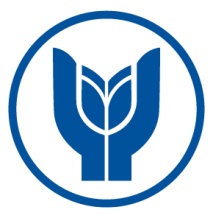 T.C.YAŞAR ÜNİVERSİTESİAYNİYAT TESLİM TUTANAĞIAşağıda ismi belirtilen personelin üzerine zimmetlenen ofis araç gereç/mobilya vb. ile ilgili ilişiği yoktur. Personel Ünvanı, Adı ve Soyadı: .........................................................................İlişiği Var / Yok : .................................................................................................. ... / ... / 201.               …………………..Ayniyat Memuruİmza: